        
Муниципальный Совет муниципального образования «Шалакушское»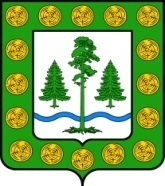 РЕШЕНИЕтридцать второй сессии четвёртого созывамуниципального Совета муниципального образования «Шалакушское»пос. Шалакуша Няндомского района Архангельской областиО бюджете муниципального образования «Шалакушское» на 2021 год и на плановый период 2022 и 2023 годовСтатья 1.1. Утвердить основные характеристики бюджета муниципального образования «Шалакушское» (далее – бюджет поселения, поселение) на 2021 год:1) общий объем доходов бюджета поселения в сумме 6638,4 тыс. рублей;2) общий объем расходов бюджета поселения в сумме 7380,5тыс. рублей;3) дефицит бюджета поселения  в сумме 742,1 тыс. рублей.2. Утвердить основные характеристики бюджета поселения на плановый период 2022 и 2023 годов:1) общий объем доходов бюджета поселения на 2022 год в сумме 3747,8 тыс. рублей и на 2023 год в сумме 3851,6 тыс. рублей;2) общий объем расходов бюджета поселения на 2022 год в сумме 7143,1 тыс. рублей  (в том числе объем условно утвержденных расходов в сумме 200,0 тыс. рублей) и на 2023 год в сумме 7408,6 тыс. рублей (в том числе объем условно утвержденных расходов в сумме 400,0 тыс. рублей);3) дефицит бюджета поселения на 2022 год в сумме 3395,3 тыс. рублей и на 2023 год в сумме 3557,0 тыс. рублей.Статья 2.1. Утвердить перечень главных администраторов доходов бюджета поселения согласно приложению № 1 к настоящему решению.2. Утвердить перечень главных администраторов источников финансирования дефицита бюджета поселения согласно приложению № 2 к настоящему решению.Статья 3.Утвердить прогнозируемое поступление доходов бюджета поселения на 2021 год и на плановый период 2022 и 2023 годов согласно приложению № 3 к настоящему решению.Статья 4. 1. Утвердить ведомственную структуру расходов бюджета поселения на 2021 год и на плановый период 2022 и 2023 годов согласно приложению № 4 к настоящему решению. 2. Утвердить распределение бюджетных ассигнований по целевым статьям (муниципальным программам и непрограммным направлениям деятельности), группам и подгруппам видов бюджета поселения на 2021 год и на плановый период 2022 и 2023 годов согласно приложению № 5 к настоящему решению.3. Утвердить распределение бюджетных ассигнований по разделам и подразделам бюджета поселения на 2021 год и на плановый период 2022 и 2023 годов согласно приложению № 6 к настоящему решению.4. Утвердить общий объем бюджетных ассигнований на исполнение публичных нормативных обязательств бюджета поселения на 2021 год в сумме 0,00 тыс. рублей, на 2022 год в сумме 0,00 тыс. рублей и на 2023 год в сумме 0,00 тыс. рублей.Статья 5.1. Утвердить объем межбюджетных трансфертов, получаемых бюджетом поселения из других бюджетов бюджетной системы Российской Федерации, в 2021 году в сумме 4440,0 тыс. рублей, в 2022 году в сумме 1623,5 тыс. рублей и в 2023 году в сумме 1587,3 тыс. рублей.2. Установить, что в 2021 году и в плановом периоде 2022 и 2023 годов из бюджета поселения бюджету Няндомского муниципального района Архангельской области  (далее – бюджет муниципального района, муниципальный район) предоставляются иные межбюджетные трансферты в случаях заключения соглашений с уполномоченными органами местного самоуправления муниципального района на осуществление части полномочий по решению вопросов местного значения:1) осуществление полномочий по внешнему муниципальному финансовому контролю.3. Утвердить объемы предоставления иных межбюджетных трансфертов из бюджета поселения бюджету муниципального района на 2021 год и на плановый период 2022 и 2023 годов на осуществление части полномочий по решению вопросов местного значения в соответствии с заключенными соглашениями согласно приложению № 7 к настоящему решению.4. Утвердить порядок предоставления иных межбюджетных трансфертов бюджету муниципального района на 2021 год и на плановый период 2022 и 2023 годов на осуществление части полномочий по решению вопросов местного значения в соответствии с заключенными соглашениями согласно приложению № 8 к настоящему решению.Статья 6.Установить, что в соответствии с пунктом 8 статьи 217 Бюджетного кодекса Российской Федерации и Положением о бюджетном процессе поселения основаниями для внесения изменений в показатели сводной бюджетной росписи бюджета поселения без внесения изменений в настоящее решение являются:- общие основания для внесения изменений в сводную бюджетную роспись, установленные пунктом 3 статьи 217 БК РФ.Статья 7.Утвердить источники финансирования дефицита бюджета поселения на 2021 год и на плановый период 2022 и 2023 годов согласно приложению № 9 к настоящему решению. Статья 8.1. Утвердить верхний предел муниципального внутреннего долга поселения: 1) на 1 января 2022 года в сумме 0,00 тыс. рублей, в том числе по муниципальным гарантиям – 0,00 тыс. рублей;2) на 1 января 2023 года в сумме 0,00 тыс. рублей, в том числе по муниципальным гарантиям – 0,00 тыс. рублей;3) на 1 января 2024 года в сумме 0,00 тыс. рублей, в том числе по муниципальным гарантиям – 0,00 тыс. рублей.2. Утвердить:верхний предел муниципального внутреннего долга поселения на 2021 год и на плановый период 2022 и 2023 годов и программу муниципальных внутренних заимствований поселения на 2021 год и на плановый период 2022 и 2023 годов по видам долговых обязательств согласно приложению № 10 к настоящему решению;программу предоставления муниципальных гарантий поселения на 2021 год и на плановый период 2022  и 2023 годов согласно приложению № 11 к настоящему решению.Установить, что в 2021 году и в плановом периоде 2022 и 2023 годов муниципальные заимствования поселением не осуществляются и муниципальные гарантии поселения не предоставляются.3. Утвердить объем расходов бюджета на обслуживание муниципального внутреннего долга поселения на 2021 год в сумме 0,00 тыс. рублей, на 2022 год в сумме 0,00 тыс. рублей и на 2023 год  в сумме 0,00 тыс. рублей.Статья 9.1. Утвердить распределение фонда оплаты труда по распорядителям средств бюджета поселения на 2021 год и на плановый период 2022 и 2023 годов согласно приложению № 12 к настоящему решению.2. Утвердить распределение средств бюджета поселения на оплату коммунальных услуг на 2021 год и на плановый период 2022 и 2023 годов согласно приложению № 13 к настоящему решению.Статья 10.Утвердить объем резервного фонда администрации поселения на 2021 год в сумме 30,0 тыс. рублей, на 2022 год в сумме 30,0 тыс. рублей и на 2023 год в сумме 30,0 тыс. рублей.Статья 11.Настоящее решение вступает в силу с 1 января 2021 года.Председатель муниципального Совета муниципального образования «Шалакушское»                                      Е.А. ТретьяковаГлава муниципального образования «Шалакушское»                           А.В. Зубов     от 29 декабря 2020 года                                         № 124      